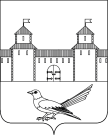 от 16.06.2016 № 887-пОб утверждении градостроительного плана земельного участка       В соответствии со статьей 44 Градостроительного Кодекса Российской Федерации, статьей 16 Федерального закона от 06.10.2003 № 131-ФЗ «Об общих принципах организации местного самоуправления в Российской Федерации», руководствуясь статьями   32, 35, 40 Устава муниципального образования Сорочинский городской округ Оренбургской области и поданного заявления (вх. № Из-787 от 07.06.2016), администрация Сорочинского городского округа Оренбургской области ПОСТАНОВЛЯЕТ:1. Утвердить градостроительный план № RU 56308000-970 земельного участка с кадастровым номером 56:45:0102006:240, категория земель: земли населенных пунктов, разрешенное использование земельного участка: для индивидуального жилищного строительства, расположенного по адресу: Российская Федерация, обл. Оренбургская, г. Сорочинск, проезд      Мельнечный , № 5 .     2. Контроль за исполнением настоящего постановления возложить на главного архитектора муниципального образования Сорочинский городской округ - Александра Федотовича Крестьянова. 3.  Настоящее постановление вступает в силу со дня подписания и подлежит размещению на Портале МО Сорочинский городской округ.И.о. главы муниципального образованияСорочинский городской округ – первый заместитель главы администрации городскогоокруга по оперативному управлениюмуниципальным хозяйством                                                         А.А. БогдановРазослано: в дело, прокуратуре, УАГиКС, заявителю.Администрация Сорочинского городского округа Оренбургской областиП О С Т А Н О В Л Е Н И Е